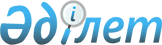 Об утверждении Правил определения стоимости исследований, консалтинговых услуг и государственного заданияПриказ Министра цифрового развития, инноваций и аэрокосмической промышленности Республики Казахстан от 4 июня 2021 года № 195/НҚ. Зарегистрирован в Министерстве юстиции Республики Казахстан 9 июня 2021 года № 22969
      В соответствии с пунктом 5 статьи 34 Бюджетного кодекса Республики Казахстан ПРИКАЗЫВАЮ:
      1. Утвердить прилагаемые Правила определения стоимости исследований, консалтинговых услуг и государственного задания.
      2. Департаменту финансов и административной работы Министерства цифрового развития, инноваций и аэрокосмической промышленности Республики Казахстан в установленном законодательством порядке обеспечить:
      1) государственную регистрацию настоящего приказа в Министерстве юстиции Республики Казахстан;
      2) размещение настоящего приказа на интернет-ресурсе Министерства цифрового развития, инноваций и аэрокосмической промышленности Республики Казахстан;
      3) в течение десяти рабочих дней после государственной регистрации настоящего приказа в Министерстве юстиции Республики Казахстан представление в Юридический департамент Министерства цифрового развития, инноваций и аэрокосмической промышленности Республики Казахстан сведений об исполнении мероприятий, предусмотренных подпунктами 1) и 2) настоящего пункта.
      3. Контроль за исполнением настоящего приказа возложить на исполняющего обязанности руководителя аппарата Министерства цифрового развития, инноваций и аэрокосмической промышленности Республики Казахстан.
      4. Настоящий приказ вводится в действие по истечении десяти календарных дней после дня его первого официального опубликования.
      "СОГЛАСОВАН"
Министерство финансов
Республики Казахстан Правила определения стоимости исследований, консалтинговых услуг и государственного задания Глава 1. Общие положения
      1. Настоящие Правила определения стоимости исследований, консалтинговых услуг и государственного задания (далее – Правила) разработаны в соответствии с пунктом 5 статьи 34 Бюджетного кодекса Республики Казахстан от 4 декабря 2008 года и определяют порядок определения стоимости исследований, консалтинговых услуг и государственного задания.
      2. Основные понятия, используемые в настоящих Правилах:
      1) специальные расходы – расходы, непосредственно связанные со спецификой оказываемых услуг;
      2) базовые расходы - прямые затраты, непосредственно связанные с оказанием услуг.
      Иные понятие и термины, используемые в настоящих Правилах, применяются в соответствии с законодательством Республики Казахстан. Глава 2. Порядок определения стоимости исследований, консалтинговых услуг и государственного задания
      3. Стоимость бюджетных инвестиционных проектов, планируемых к реализации в форме государственного задания, определяется на основе проектно-сметной документации, технико-экономического обоснования, финансово-экономического обоснования и инвестиционного предложения.
      4. В целях обеспечения эффективного планирования расходов, административные расходы составляют не более 20 процентов от суммы бюджетных средств на соответствующий финансовый год, выделенных на выполнение исследований, консалтинговых услуг и государственного задания (далее – услуги), за исключением случаев, предусмотренных в пункте 3 настоящих Правил.
      5. При определении стоимости услуг учитываются базовые и специальные расходы, подтвержденные обосновывающими документами, которые указаны в расчете стоимости услуг согласно приложению к настоящим Правилам.
      6. В стоимость услуг за счет средств республиканского бюджета не включаются расходы на премиальные выплаты, проведение мастер-классов, представительские расходы.
      7. При определении стоимости услуг не учитываются расходы, не относящиеся к базовым и специальным расходам, а также не подтвержденные обосновывающими документами.
      8. При определении стоимости услуг на следующий плановый период, учитывается влияние финансового рынка на обменные курсы валют, коэффициент инфляции и длительность срока исполнения договорных обязательств.
      9. При определении стоимости товаров необходимых для проведения исследований используется их средняя цена с веб-портала государственных закупок. Расчет стоимости услуг  Наименование исполнителя услуги 
__________________________________
      Первый руководитель _______________ ________________________
                         Фамилия, имя, отчество (при его наличии)
      Главный бухгалтер _________________ _________________________
                         Фамилия, имя, отчество (при его наличии)
					© 2012. РГП на ПХВ «Институт законодательства и правовой информации Республики Казахстан» Министерства юстиции Республики Казахстан
				
      Министр цифрового развития, 
инноваций и аэрокосмической промышленности 
Республики Казахстан 

Б. Мусин
Утверждены приказом
Министра цифрового развития, 
инноваций и аэрокосмической промышленности
Республики Казахстан
от 4 июня 2021 года № 195/НҚПриложение к Правилам 
определения стоимости
исследований, консалтинговых услуг
и государственного заданияФорма
Наименование статей расходов
цена за единицу, (тенге)
кол-во
Сумма (тенге)
Краткое обоснование
2
3
4
5
6
ВСЕГО 20__ год:
1. Базовые расходы:
1) фонд оплаты труда – расходы по заработной плате специалистов, непосредственно участвующих в оказании услуги, согласно утвержденному штатному расписанию потенциального поставщика или исполнителя государственного задания
2) налоги и другие обязательные платежи в бюджет
3) командировочные расходы
4) коммунальные услуги
5) услуги связи
6) транспортные расходы
7) полиграфические расходы (тиражирование бланочной продукции: анкет, маршрутных листов, карточек, отчетов исследований, тестовых заданий, переплет, подшивка и обработка документов)
8) расходы на аренду помещения
9) расходы по товарно-материальным запасам
2. Специальные расходы:
1) приобретение и ремонт оборудования и инструментов, необходимых для выполнения услуг;
2) услуги сторонних организаций, в том числе:
банковские услуги
услуги обеспечения охраны
услуги аутсорсинга
вывоз твердых бытовых отходов
Межлабораторные сравнительные испытания
образовательные услуги
3) амортизационные отчисления основных средств, находящихся на балансе потенциального поставщика или исполнителя государственного задания;
4) приобретение горюче-смазочных материалов
5) виды обязательных страхований
6) нотариальные услуги
7) услуги, экспертов, в том числе международных
8) утилизация
9) расходы стационарной и передвижной лаборатории (аккредитация, инспекционная проверка, поверка средств измерений и испытательного оборудования, спецодежда, средства индивидуальной защиты, палатки, спальные мешки, емкости для отбора и хранения проб)
10) экспедиционные расходы
11) расходы на выполнение анализов
12) расходы на публикации, патентование и приобретение аналитических материалов
13) курьерские услуги (рассылка материалов)
14) переводческие услуги